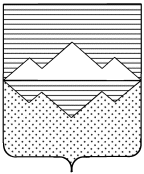 СОБРАНИЕ ДЕПУТАТОВСАТКИНСКОГО МУНИЦИПАЛЬНОГО РАЙОНА ЧЕЛЯБИНСКОЙ ОБЛАСТИРЕШЕНИЕ________________________________________________________от 6 декабря 2023 года №399/81г. СаткаО внесении дополнений в приложение №1 к решению  Собрания депутатов Саткинского муниципального района от 30.03.2022 № 204/39 «Об утверждении Прогнозного плана приватизации муниципального имущества Саткинского муниципального района на 2022-2024 года       На основании Гражданского кодекса Российской Федерации, Федерального закона от 06.10.2003 № 131-ФЗ "Об общих принципах организации местного самоуправления в Российской Федерации", Федерального закона от 21.12.2001 № 178-ФЗ «О приватизации государственного и муниципального имущества», Устава Саткинского муниципального района, в соответствии с Положением «О порядке и условиях приватизации муниципального имущества Саткинского муниципального района», утвержденным Решением Собрания депутатов Саткинского муниципального района от 24.02.2021  № 69/13, СОБРАНИЕ ДЕПУТАТОВ САТКИНСКОГО МУНИЦИПАЛЬНОГО РАЙОНА РЕШАЕТ:1. Внести в приложение №1 к решению Собрания депутатов Саткинского муниципального района от 30.03.2022 №204/39 «Об утверждении прогнозного плана приватизации муниципального имущества Саткинского муниципального района на 2022-2024 года» следующие дополнения:1) дополнить пунктом 11, согласно приложению к настоящему решению. 2. Настоящее решение опубликовать в газете «Саткинский рабочий».3. Контроль за исполнением настоящего решения возложить на комиссию по финансам, бюджету и экономической политике (председатель – А.А. Витьшев).  ГлаваСаткинского муниципального района                                      		А.А. ГлазковПриложение  к Решению Собрания депутатов Саткинского муниципального районаот 6 декабря 2023 года №399/81Дополнения в прогнозный план приватизации муниципального имущества Саткинского муниципального района на 2022-2024 годаПеречень муниципального имущества подлежащего реализацииНачальник Управления земельными и имущественными отношениями Администрации Саткинскогомуниципального района								Е.А. Кузина№ п/пМестонахождениеНаименование объектаКраткая характеристика (протяженность)Способ приватизации11Челябинская область, г.Сатка, ул. Комсомольская, д.23, кв.15Жилое помещение - квартираплощадь помещения: 27,2 кв.м.Продажа на аукционе с открытой формой подачи предложений о цене. В случае если аукцион будет признан несостоявшимся, продажу осуществить единым лотом посредством публичного предложения. В случае если продажа посредством публичного предложения  не состоится, продажу осуществить способом «без объявления цены». 